2023 Philippines Holidays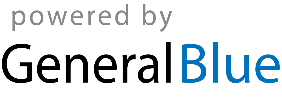 2023 - Philippines Calendar2023 - Philippines Calendar2023 - Philippines Calendar2023 - Philippines Calendar2023 - Philippines Calendar2023 - Philippines Calendar2023 - Philippines Calendar2023 - Philippines Calendar2023 - Philippines Calendar2023 - Philippines Calendar2023 - Philippines Calendar2023 - Philippines Calendar2023 - Philippines Calendar2023 - Philippines Calendar2023 - Philippines Calendar2023 - Philippines Calendar2023 - Philippines Calendar2023 - Philippines Calendar2023 - Philippines Calendar2023 - Philippines Calendar2023 - Philippines Calendar2023 - Philippines Calendar2023 - Philippines CalendarJanuaryJanuaryJanuaryJanuaryJanuaryJanuaryJanuaryFebruaryFebruaryFebruaryFebruaryFebruaryFebruaryFebruaryMarchMarchMarchMarchMarchMarchMarchMoTuWeThFrSaSuMoTuWeThFrSaSuMoTuWeThFrSaSu112345123452345678678910111267891011129101112131415131415161718191314151617181916171819202122202122232425262021222324252623242526272829272827282930313031AprilAprilAprilAprilAprilAprilAprilMayMayMayMayMayMayMayJuneJuneJuneJuneJuneJuneJuneMoTuWeThFrSaSuMoTuWeThFrSaSuMoTuWeThFrSaSu12123456712343456789891011121314567891011101112131415161516171819202112131415161718171819202122232223242526272819202122232425242526272829302930312627282930JulyJulyJulyJulyJulyJulyJulyAugustAugustAugustAugustAugustAugustAugustSeptemberSeptemberSeptemberSeptemberSeptemberSeptemberSeptemberMoTuWeThFrSaSuMoTuWeThFrSaSuMoTuWeThFrSaSu1212345612334567897891011121345678910101112131415161415161718192011121314151617171819202122232122232425262718192021222324242526272829302829303125262728293031OctoberOctoberOctoberOctoberOctoberOctoberOctoberNovemberNovemberNovemberNovemberNovemberNovemberNovemberDecemberDecemberDecemberDecemberDecemberDecemberDecemberMoTuWeThFrSaSuMoTuWeThFrSaSuMoTuWeThFrSaSu1123451232345678678910111245678910910111213141513141516171819111213141516171617181920212220212223242526181920212223242324252627282927282930252627282930313031Jan 1	New Year’s DayJan 22	Chinese New YearJan 23	First Philippine Republic DayFeb 2	Constitution DayFeb 5	Lantern FestivalFeb 25	EDSA Revolution AnniversaryApr 6	Maundy ThursdayApr 7	Good FridayApr 8	Easter SaturdayApr 9	Day of Valor, Easter SundayApr 21	End of Ramadan (Eid al-Fitr)Apr 27	Lapu-Lapu DayMay 1	Labour DayJun 12	Independence DayJun 19	José Rizal’s birthdayJun 28	Feast of the Sacrifice (Eid al-Adha)Jul 19	Islamic New YearJul 27	Iglesia ni Cristo DayAug 21	Ninoy Aquino DayAug 28	National Heroes’ DaySep 27	Birthday of Muhammad (Mawlid)Sep 29	Mid-Autumn FestivalNov 1	All Saints’ DayNov 2	All Souls’ DayNov 30	Bonifacio DayDec 8	Feast of the Immaculate Conception of the Blessed Virgin MaryDec 24	Christmas EveDec 25	Christmas DayDec 30	Rizal DayDec 31	New Year’s Eve